Amalgame Danse   Cie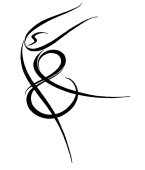 32 rue de la Marne - 33500 Libourne - Association loi 1901 - Siret 81768565400011
Contact : 06.26.44.06.20	contact@amalgamedanse.com           Inscription Saison 2019-2020Nom :	Prénom :Date de naissance :	Classe/Profession :                                        Tél.Danseur : 	EMAIL Danseur/Représentant légal:	Adresse :Nouvel adhérent : comment nous avez-vous connu ?Représentant légal ou personne à contacter en cas d’urgence (préciser le lien de parenté) :Nom Prénom :	Nom Prénom :
Tél. :	Tél. :  certificat médical ≤ 3 mois             frais d’adhésion: 25 euros                     cotisation mensuelle :               euros  costume(s) de fin d’année (gardé(s) par le danseur) :              euros		                     TOTAL :                euros règlement en :               chèques  de                             encaissés le 15 de chaque moisOu le 15 Octobre / 15 Février / 15 Mai pour les règlements en 3 fois.Des souvenirs artistiques des cours de danse et spectacles (photos et vidéos) sont réalisés tout au long de la saison et pourront être diffusés uniquement via les supports de communication de l’association :vous souhaitez y participer                                               vous ne souhaitez pas y participer  (merci de le rappeler au professeur concerné)Toutes les photographies et vidéos réalisées par l’association appartiennent à l’association, conforment à l’article L. 122-4 du Code de la propriété intellectuelle, toute utilisation des photographies et vidéos sans autorisation écrite particulière et préalable est strictement interdite. Conformément à la loi "informatique et libertés" du 6 janvier 1978, vous pouvez nous contacter à tout moment pour consulter, faire rectifier ou supprimer des informations personnelles vous concernant.Le règlement intérieur est affiché dans les locaux de l’association et disponible sur le site amalgamedanse.com; vous reconnaissez l’avoir lu avant de signer cette fiche d’inscription.
Date :                                                                                        Signature :